§7128.  Limited binding and beneficial effect1.  Generally.  The agreement binds and inures only to the benefit of this State and the other member states.  A person, other than a member state, may not be an intended beneficiary of the agreement.  Any benefit to a person other than a state is established by the laws of this State and the other member states and not by the terms of the agreement.[PL 2001, c. 496, §1 (NEW).]2.  No cause of action.  A person does not have any cause of action or defense under the agreement or by virtue of this State's approval of the agreement.  A person may not challenge, in any action brought under any provision of law, any action or inaction by any department, agency or other instrumentality of this State, or any political subdivision of this State, on the ground that the action or inaction is inconsistent with the agreement.[PL 2001, c. 496, §1 (NEW).]3.  Other laws of State.  A law of this State, or the application of a law of this State, may not be declared invalid as to any person or circumstance on the ground that the provision or application is inconsistent with the agreement.[PL 2001, c. 496, §1 (NEW).]SECTION HISTORYPL 2001, c. 496, §1 (NEW). The State of Maine claims a copyright in its codified statutes. If you intend to republish this material, we require that you include the following disclaimer in your publication:All copyrights and other rights to statutory text are reserved by the State of Maine. The text included in this publication reflects changes made through the First Regular and First Special Session of the 131st Maine Legislature and is current through November 1, 2023
                    . The text is subject to change without notice. It is a version that has not been officially certified by the Secretary of State. Refer to the Maine Revised Statutes Annotated and supplements for certified text.
                The Office of the Revisor of Statutes also requests that you send us one copy of any statutory publication you may produce. Our goal is not to restrict publishing activity, but to keep track of who is publishing what, to identify any needless duplication and to preserve the State's copyright rights.PLEASE NOTE: The Revisor's Office cannot perform research for or provide legal advice or interpretation of Maine law to the public. If you need legal assistance, please contact a qualified attorney.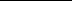 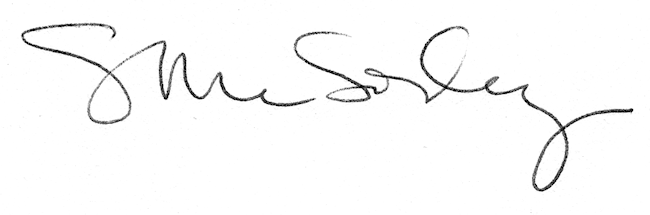 